Mutationsformular Schülerin/SchülerAngaben der Schülerin/des SchülersName:	     Vorname:	     Geburtsdatum:	     Klasse:	     Klassenlehrperson:	     Angaben zur Änderung / MutationBitte zutreffendes ausfüllen.Neuer Name:	     Neue Wohnadresse:	     Neue PLZ, neuer Wohnort:	     Neu wohnhaft bei:	     (Namen der verantwortlichen Erwachsenen vor Ort / Eltern) Anderes:	     Gültig ab:	     Datum und Unterschrift der Eltern oder gesetzlichen Vertretung: Bitte dieses Formular ausgefüllt der Klassenlehrperson Ihres Kindes abgeben!Ablauf: Eltern  Klassenlehrperson  Sekretariat  Schulleitung 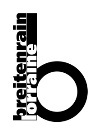 Schulkreis Breitenrain-Lorraine	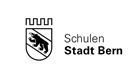  Spitalacker/BreitenrainSchulkreis Breitenrain-Lorraine	 Spitalacker/BreitenrainSekretariatGotthelfstrase 403013 BernTel: 031 321 24 00karin.schlup@bern.chwww.breitenrain-lorraine.chSekretariatGotthelfstrase 403013 BernTel: 031 321 24 00karin.schlup@bern.chwww.breitenrain-lorraine.ch